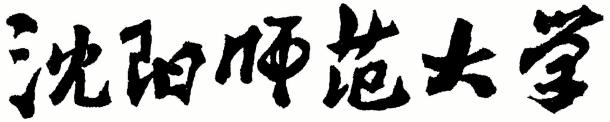 2022年全国硕士研究生招生考试大纲科目代码：871科目名称：戏曲专业基础适用专业：戏剧与影视学【戏曲表演教育研究、戏曲器乐演奏与教学研究】   戏曲【戏曲表演、戏曲器乐演奏】制订单位：沈阳师范大学修订日期：2021年9月《戏曲专业基础》考试大纲一、考试要求要求考生根据报考专业方向、类型、选择相应专业方向、类型考查范围及内容。其考查内容包括报考专业方向所涉及的本专业领域的基础理论知识，包括各艺术门类历史发展、基本艺术元素和一般性的艺术手段、艺术体裁、艺术流派和各个时代的名家名作，最终能够运用其基础理论知识解释各类艺术现象。二、知识和能力的要求与范围1.需掌握戏曲艺术的基本概念、基本特征、基本理论，并具有论述和比较的能力。2.需掌握戏曲艺术的主要流派、艺术家、教育家、经典作品的艺术特点、主要贡献、表演风格以及唱腔音乐特点等，并具有论述和比较的能力。3.需掌握戏曲历史的发展过程，并掌握不同时期的戏曲艺术的基本形态，并具有论述和比较的能力。4.需掌握目前戏曲艺术研究中的问题，并具有论述和评价的能力。5.需掌握戏曲艺术市场、观众、创作的现状，并具有分析、梳理和判断的能力。三、试卷结构    基本概念：名词解释、简答题等。理论阐述：论述题、案例分析、作品分析题等。考试内容范围说明：    各报考研究方向均无指定参考教材。